PRIM LIT FIELD LESSONLEARNING CENTER/TIERED READING ACTIVITYSMALL GROUP ACTIVITYLesson plan format for activities: ModifiedCAPITAL/LOWERCASE MATCHINGLetter Pairing & RecognitionTopic: Capital & Lowercase LettersObjective:	Given a work sheet and 10-15 minutes, the student will be able to (TSWBAT)…match the capital and lowercase counterparts of letters and place them on the appropriate sides (upper/lower).	Standard - CC.1.2.K.L Actively engage in group reading activities with purpose and understanding.Materials:	See worksheet at the end of the lesson.Adaptations:	Behind: Have aid come over and work 1:1 with the student to keep them on task and focus	Ahead: if they finish the whole activity then they can begin to put each side in alphabetical order	Behavior: the child must write down just the lowercase letters, not have the little letter piecesProcedure: (10-15 minutes)The students that are sent to the back (group of three or four) take a seat at the back table with Mrs. BoydOnce they are settled and ready to learn she will give them a pack of letters  (26 uppercase and 26 lowercase)While she reviews the weekly book with each individual student the rest are matching the uppercase and lowercase letters together (Aa, Bb, Cc…) then once they have done this they will sort them between capital and Then she will give them a paper (last page of document) to sort them between the lowercase and capital counterpart of each letterHave each student show their worksheet when they are doneStudent Reflection:	Was the assessment developmentally appropriate?	Were the students able to match the capital and lowercase counterparts of letters and place them on the appropriate sides?Teacher Reflection:How did I demonstrate preparedness, classroom management, engagement of learners, and professionalism?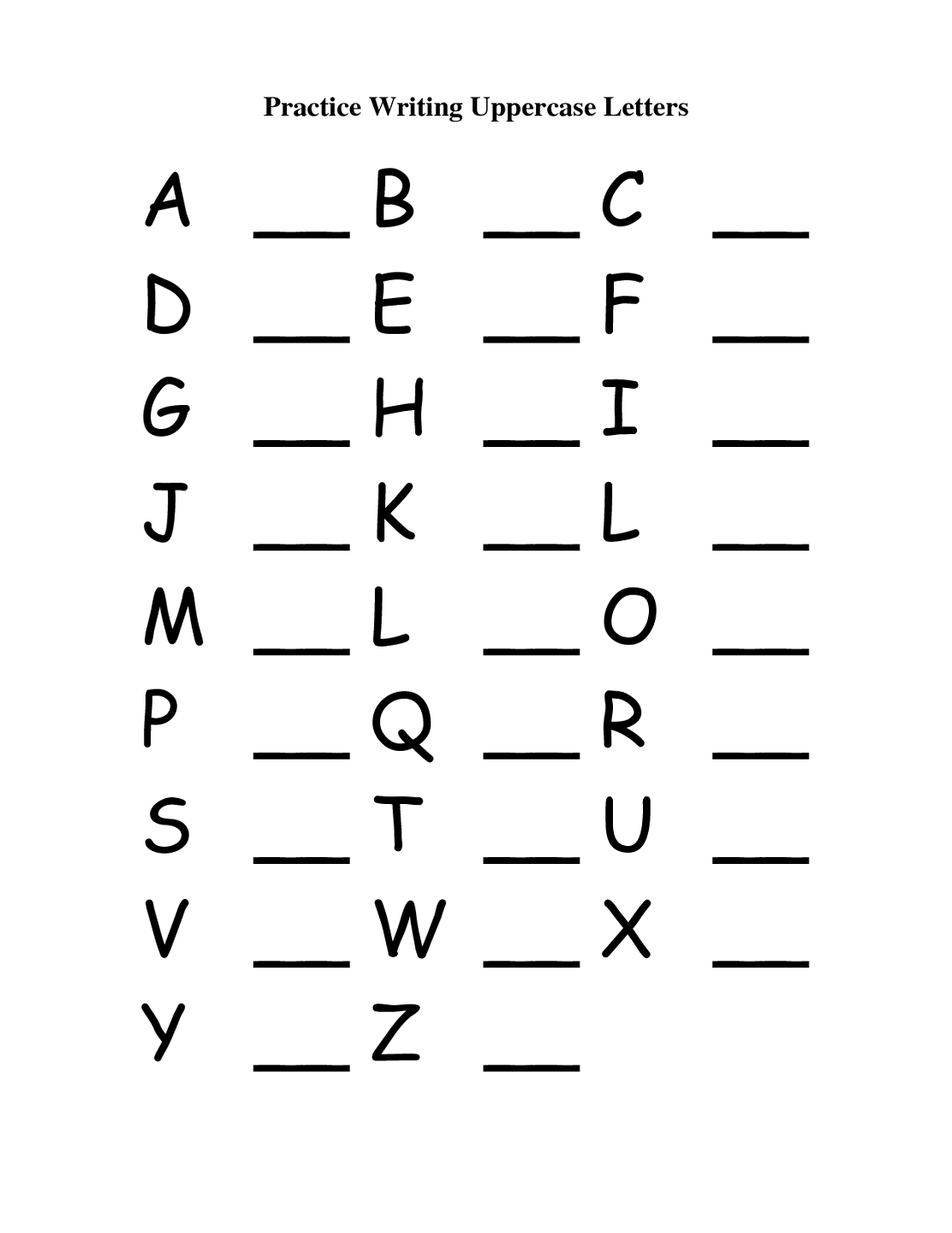 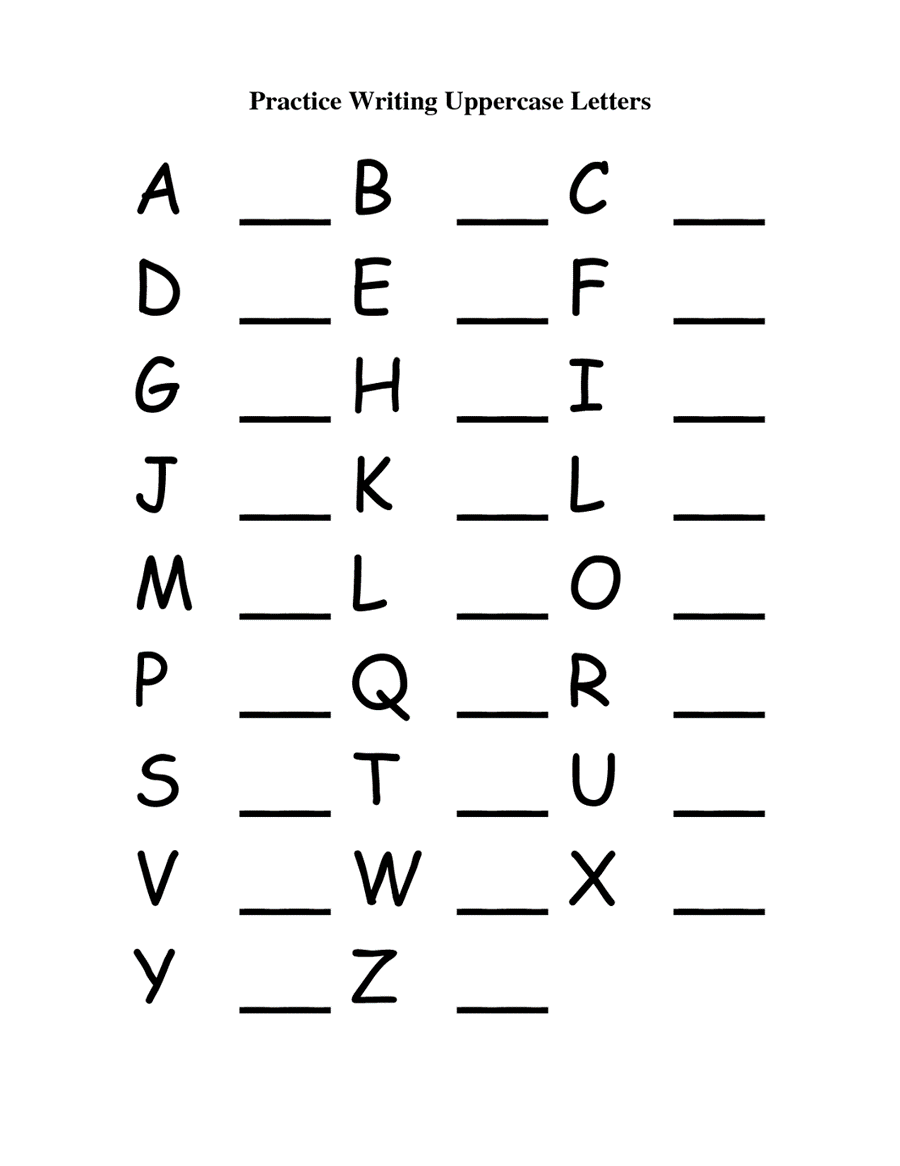 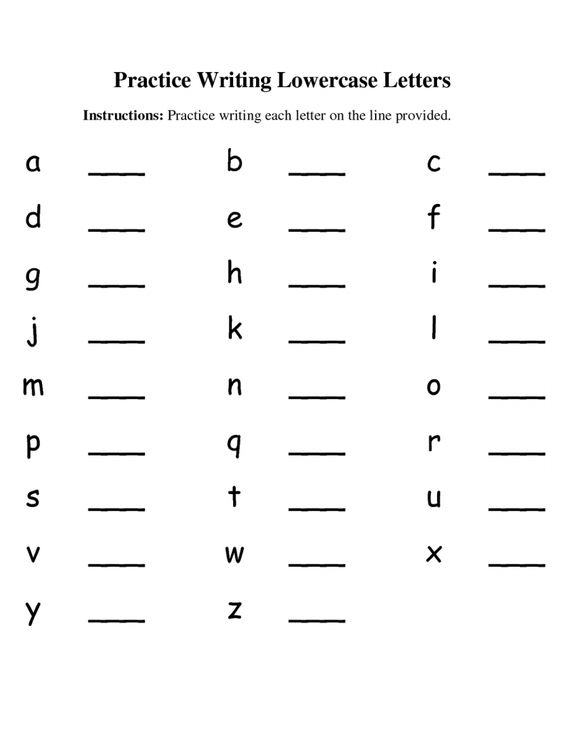 Name:___________________________________________________CAPITAL LETTER                                  lowercase letter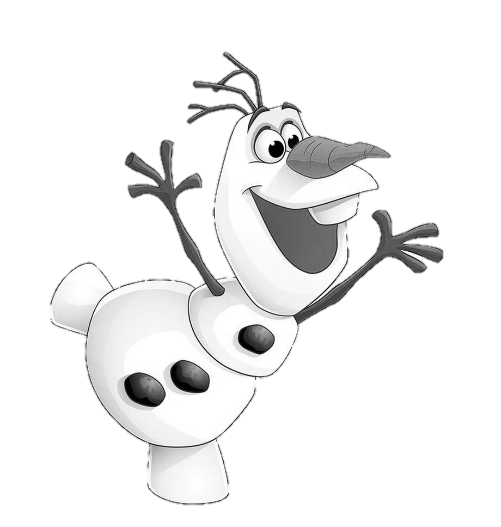 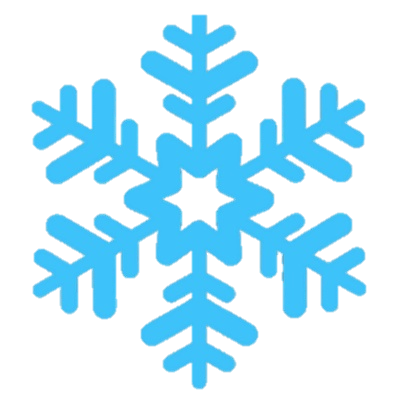 